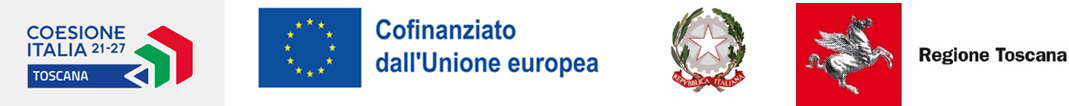 Allegato 1-Modulo per la segnalazione dei reclamiAutorizzo il trattamento dei dati personali presenti nel reclamo da me esposto ai sensi del Decreto Legislativo 30 giugno 2003, n. 196 “Codice in materia di protezione dei dati personali” e del Regolamento (UE) 2016/679.INFORMAZIONI SUL SEGNALANTEINFORMAZIONI SUL SEGNALANTECOGNOMENOMECITTADINANZARIFERIMENTI TELEFONICIINDIRIZZO DI POSTA ELETTRONICAINFORMAZIONI SUL RECLAMOINFORMAZIONI SUL RECLAMOPROGRAMMAPRIORITÀ – Obiettivo specificoIL RECLAMO RIGUARDA UNA VIOLAZIONE DELLA□ SICARTA DEI DIRITTI FONDAMENTALI DELL’UE□ NOARTICOLO DELLA CARTA CHE SI RITIENE SIA STATO VIOLATOIL RECLAMO RIGUARDA UNA VIOLAZIONE DELLA CONVENZIONE DELLE NAZIONI UNITE SUI DIRITTI DELLE PERSONE CON DISABILITÀ (UNCRPD) CONFORMEMENTE ALLA DECISIONE 2010/48/CE DEL CONSIGLIOSINOARTICOLO DELLA CONVENZIONE CHE SI RITIENE SIA STATO VIOLATOALTRE VIOLAZIONIATTO AMMINISTRATIVO/DISPOSIZIONE CHE DETERMINA IL RECLAMOOGGETTO DEL RECLAMOSEGNALAZIONE GIÀ EFFETTUATA AD ALTRI SOGGETTIDATA DELLA SEGNALAZIONESINOESITO DELLA SEGNALAZIONEDOCUMENTI ALLEGATI ALLA SEGNALAZIONEDOCUMENTI ALLEGATI AL RECLAMO